8 мая в д/с 94 состоялась выставка детских рисунков, посвященная 9 мая. Дети в своих рисунках отразили впечатления, полученные ранее на занятиях и в беседах. Рассматривая выставку, воспитанники детского объединения "Семицветик" поделились со взрослыми и друг с другом впечатлениями о работах выставки, обсудили сюжеты понравившихся рисунков.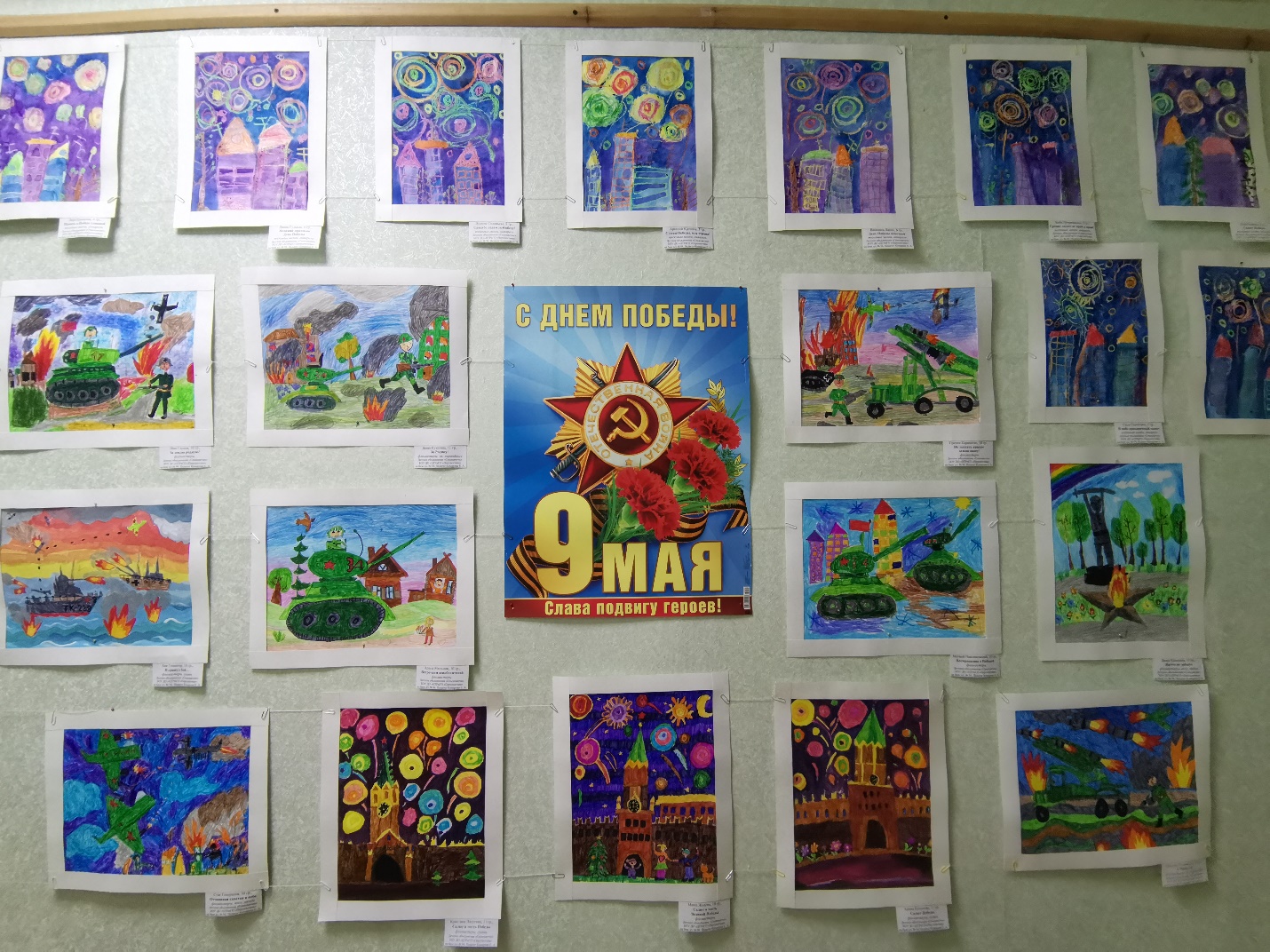 